Дистанционный урок МДК 01.01 (13.04.2020г.) группа № 16 «А»(согласно КТП на 1-2 полугодие 2019-2020г)тема: «Определение максимальной длины дуги на электродах с разным типом покрытий»Цель работы:1.1. Изучить процесс образования сварочной дуги.1.2. Определить отличие между сварочной дугой постоянного и переменного токов.1.3. Объяснить причину образования трёх участков вольт-амперной характеристики сварочной дуги.1.4. Установить влияние типа покрытий электродов на длину сварочной дуги.Результаты опытов в виде таблицы.Теоретическая часть.Газы даже при температурах, намного превышающих комнатную, состоят из недиссоциированных молекул, т. е. являются изоляторами, а при температуре порядка 1400°С в газе появляются положительно и отрицательно заряженные ионы, которые и делают его проводником электрического тока.Возникновение дуги обусловлено эмиссией электронов с катода и ионизацией в дуговом промежутке. Выделение электронов с поверхности катода достигается за счет термоэлектронной, автоэлектронной эмиссии и эмиссии в результате ударов положительных ионов по катоду. Ионизацию дугового промежутка вызывают следующие факторы: нагрев (термическая ионизация), облучение (фотоионизация), соударение.Ионизация соударением заключается в том, что электроны, движущиеся с большой скоростью, встречаясь с нейтральными атомами газа, ударяются о них, выбивают электроны, ионизируют атомы. Количество энергии, которое необходимо затратить для отрыва электрона от атома, называют работой ионизации eU, которая будет различной для разных элементов.Для стабильного горения дуги необходимо, чтобы в ее столбе все время, находились заряженные частицы, количество которых уменьшается вследствие рекомбинации. Ионизирующее действие материалов определяется не только потенциалом ионизации, но и упругостью пара данного соединения или простого вещества, так как упругость пара определяет скорость испарения и тем самым концентрацию легкоионизирующихся атомов в атмосфере дуги. Поэтому эффективный потенциал ионизации любой газовой смеси определяется не только потенциалом ионизации, но и концентрацией элементов в дуговом промежутке.Температура столба дуги зависит от эффективного потенциала ионизации газов, заполняющих дуговой промежуток, плотности тока в электроде, напряженности поля, полярности и др. Для приближенных расчетов температуры столба дуги можно пользоваться следующим уравнением:Тст=810Uи.эфгде Тст - температура столба дуги, К;U и.эф - эффективный потенциал ионизации, В.Введение в состав электродных покрытий и флюсов элементов с низким потенциалом ионизации (К, Са, Na) способствует быстрому зажиганию и устойчивому горению сварочной дуги за счет снижения эффективного потенциала ионизации газовой смеси. Об ионизирующем действии материалов электродных покрытий и флюсов можно судить по обрывной длине дуги.Рассмотрим способ определения максимальной длины дуги на электродах с разным типом покрытий1. На стол штатива помещаем хорошо очищенную пластину 7 из малоуглеродистой стали (рис. 1.1). Зачищаем торец электрода и закрепляем его в зажиме 9 (рис. 1.1). Перемещением зажима 10 штатива устанавливаем торец электрода на расстоянии 2 мм от поверхности стальной пластины. Для этого удобно пользоваться мерной пластиной толщиной 2 мм, помещаемой под торец электрода.2. К электроду и стальной пластине на штативе подводим напряжение от источника питания при помощи кнопки «пуск» выключателя 1.3. Зажигаем дугу между электродом и стальной пластиной, замыкая на короткое время промежуток между ними заточенным угольным стержнем. По мере оплавления электрода длина дуги увеличивается. При достижении максимальной своей длины дуга гаснет.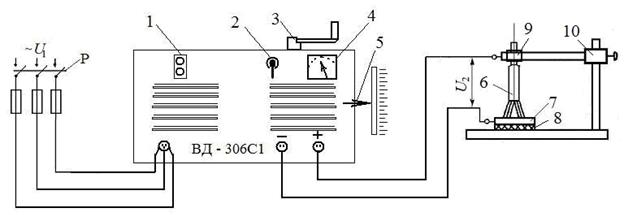 Рис.1.1. Схема опыта для изучения стабильности горения дуги:Выключатель с кнопкой «пуск» и «стоп»; 2- переключатель ступней сварочного тока; 3- рукоятка для регулирования силы тока.4. После догорания электрода до естественного обрыва отключаем источник питания кнопкой «стоп» выключателя 1.5. Удаляем шлак с наплавленного валика 2 (рис. 1.2) и после охлаждения пластины металлической масштабной линейкой измеряем расстояние между торцом электрода и наплавленным металлом lmax (разрывную длину дуги).6. Построить график зависимости среднего значения длины дуги от силы сварочного тока для двух типов электродов.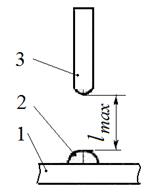 Рис.1.2 Схема замера разрывной длины дуги Imax.Стальная пластина; 2 наплавленный металл;3-электрод.Для достоверности результатов каждый опыт повторяется не менее двух раз и среднее значение занесется в табл.1Таблица 1Зависимость разрывной длины дуги lmax от типа электродного покрытия и сварочного тока. Найти в справочниках размеры обрывной длины дуги и вписать в таблицу.Контрольные вопросы:1. Дайте определение сварочной дуге.2. В чем заключается зажигание сварочной дуги?3. Опишите строение сварочной дуги.Литература:Овчинников В.В. Технология ручной дуговой и плазменной сварки и резки металлов: Овчинников В.В.-3-е изд., Издательский центр «Академия», 2013. -240стр.Маслов В.И. Сварочные работы: Маслов В.И.-9-е изд., перераб. И доп.-М: Издательский центр «Академия», 2012. -288с.Овчинников В.В. Современные виды сварки: Овчинников В.В.-3-е изд., стер. –М; Издательский центр «Академия», 2013. -208стр.Овчинников В.В. Сварка и резка деталей из различных сталей, цветных металлов и их сплавов, чугунов во всех пространственных положениях: учебник для студ. учреждений сред. проф. образования. – М. Издат. Центр «Академия», 2013. – 304с.Марка электродаРод тока, полярностьРазмеры обрывной длины дуги, мм1 замер         2 замер          3 замерРазмеры обрывной длины дуги, мм1 замер         2 замер          3 замерРазмеры обрывной длины дуги, мм1 замер         2 замер          3 замерСреднее значение1.УОНИ 13/55, 3мм. (диаметр электрода)Постоянный, прямая 4ммПостоянный, обратная2. АНО 21, 4мм.Постоянный, прямая 3мм.Постоянный, обратная